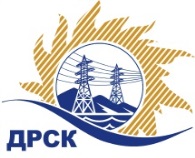 Акционерное Общество«Дальневосточная распределительная сетевая  компания»Протокол заседания Закупочной комиссии по вскрытию поступивших конвертовг. Благовещенск        Способ и предмет закупки: Открытый электронный запрос цен на право заключения Договора на поставку: «Релейная аппаратура».Плановая стоимость закупки: 3 841 692,25 руб. без учета НДС.Закупка 266 р. 1.2., 2.2.2, 4.2. ГКПЗ 2018 г.ПРИСУТСТВОВАЛИ: члены постоянно действующей Закупочной комиссии АО «ДРСК» 1 уровняИнформация о результатах вскрытия конвертов:В адрес Организатора закупки поступило 3 (три) заявки  на участие в закупке, конверты с которыми были размещены в электронном виде на сайте Единой электронной торговой площадки, по адресу в сети «Интернет»: https://rushydro.roseltorg.ru.Вскрытие конвертов было осуществлено в электронном сейфе организатора закупки на ЕЭТП, в сети «Интернет»: https://rushydro.roseltorg.ru.Дата и время начала процедуры вскрытия конвертов с предложениями участников: 14:00 (время местное) 08.12.2017г.Место проведения процедуры вскрытия конвертов с заявками участников: Единая электронная торговая площадка, в сети «Интернет»: https://rushydro.roseltorg.ru.В конвертах обнаружены заявки следующих участников:Секретарь Закупочной комиссии 1 уровня АО «ДРСК»	Елисеева М.Г.  исп. Чуясова Е.Г.Тел. 397268№ 90/МЭ-В08.12.2017№п/пНаименование Участника закупки и место нахожденияЦена заявки на участие в закупке, руб. 1.ЗАО «Чебоксарский электроаппарат» 
ИНН/КПП 2115901990/211501001 
ОГРН 10321370014123 802 100.00 руб. без учета НДС4 486 478.00 с учетом НДС2.ООО "Завод электротехнического оборудования" 
ИНН/КПП 2130127330/213001001 
ОГРН 11321300141253 694 594.43 руб. без учета НДС4 359 621.43 с учетом НДС3.ООО "Гермес" 
ИНН/КПП 2130192307/213001001 
ОГРН 11721300126143 841 000.00 руб. без учета НДС4 532 380.00 с учетом НДС